Kedudukan domisili dan alamat lengkap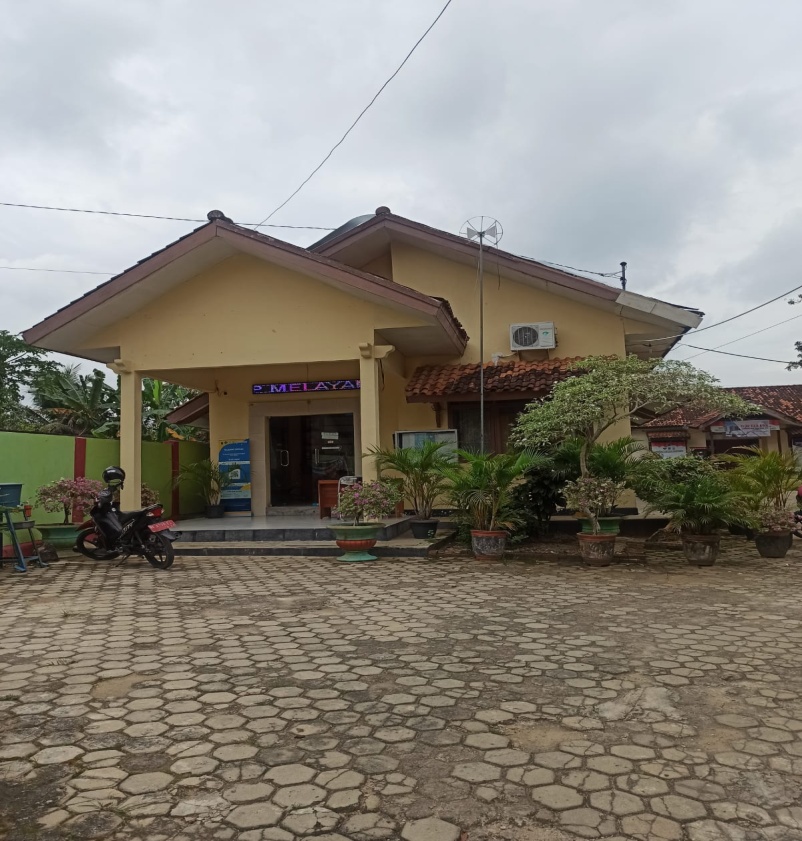 JL. Gelatik no. 5A RT 017 RW 005 Kelurahan Purwoasri Kecamatan Metro UtaraKota Metro